The Shoebox Project MISSION:“To share empathy, kindness and compassion with local women impacted by homelessness through the collection and distribution of gift-filled Shoeboxes and messages of support”.A Shoebox gift is a powerful reminder for a woman that she has not been forgotten and that she remains a valued and respected member of her community.It’s a small, simple gesture of kindness that has an immediate, positive impact on the woman who receives it.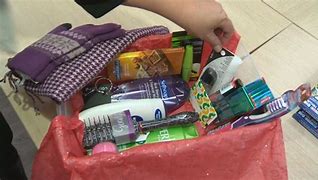 Each Shoebox is valued at approximately $50.*Gift Card (we recommend $10 to a grocery or drug store)*Shampoo & Conditioner (consider all hair types and textures)*Body Wash*Deodorant*Toothbrush & Toothpaste*wARM Socks*Chocolate/CandyThe Shoebox Project is a tangible and creative opportunity to give back directly to someone in your very own community. 